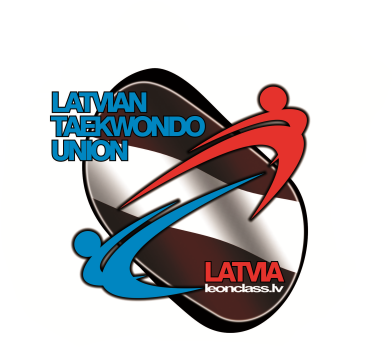 26.- Международный турнир по„ТАЭ-КВОН-ДО”19.12.2015, Огре.ПОЛОЖЕНИЕРегистрация и взвешивание 19 декабря 2015 г.8.00 до 9.00;Соревнования проводятся 19 декабря 2015 года в г. Огре, Латвия, , “Огрский спорт центр (На територии стадиона),  ул. Сколас 21..Судейский семинар в 9.30.Начало соревнований в 10.00.Организатор 26 го Международного турнира по таеквондо Leonclass.Руководитель Леонард Соловьев т.+371 29283670.К соревнованиям допускаются члены приглашенных команд, имеющие уровень мастерства от 10 гупа до 3 дана, прошедшие регистрацию и оплатившие стартовый взнос.При регистрации необходимо предъявить удостоверение личности (паспорт, свидетельство о рождении или водительские права).Соревнования по спаррингу (личные) проводятся по правилам ВТФ. Участниками  соревнований могут быть клубные команды, команды, являющиеся членами национальных федераций.	Спарринг во всех возрастных группах на электронных жилетах «Daedo». Спортсменам необходимо иметь сенсорные носки фирмы “DaeDo”. Спортсмены должны иметь стандартную экипировку (капа – объязательно). Экипировкуучастников обеспечивают командирующие организации.Весовые и возрастные категории:1998 и старше (Олимпийские веса,  3 Х 1.5 мин., подготовка не ниже 7 купа) Мужчины – 58, - 68, - 80, + .Женщины – 49, - 57, - 67, + .2. 1998г.р-2000 г.р. (3 Х 1,5 мин., подготовка не ниже 7 купа) юниоры: -45/-48/-51/-55/-59/-63/-68/-73/-78 /+.юниорки: -42/-44/-46/-49/-52/-55/-59/-63/-68 /+.3. 2001г.р-2003. ( 2 Х 1,5 мин., подготовка не ниже 8 купа)            юноши : -33/-37/-41/-45/-49/-53/- 57/-61/-65/+.девушки: -29/-33/-37/-41/-44/-47/-51/-55/-59/+.2004-2005 (с ударами в голову)Мальчики -24.-28-32-37-41+41Девочки -28-32-37+374. 2008-2006г.р. ( 2 Х 1мин., подготовка не ниже 9 купа) (удары в голову запрещены!)мальчики: -24,-28,-32,-37,-41,+.девочки: -28,-32,-37,+.Оргкомитет имеет право объединять весовые категории при наличии 2 и менее участников в категориях.Размер стартового взноса составляет: 25 евро.  Каждая команда может предоставить судей (работа судей будeт оплаченa) За 1, 2, 3 места спортсмены награждаются медалями кубками, дипломами и ценными призами.(бытовая техника) Большое внимание для тренеров. Прием заявок делегаций заканчивается 13 декабря 2015 года. По окончании этого срока заявки не изменяются и не принимаются. Заявки необходимо присылать по эл. почте на leonclass@inbox.lv .                  Информация для тренеров. По размещению спортсменов родителей и                     тренеров заказываем заранее т.+37129283670.Просьба заранее подтвердить свое участие на турнире.Внимание, данное положение является официальным приглашением!!!Время и местоОрганизация соревнованийУчастники соревнованийПрограмма соревнований Стартовые взносыНаграды Порядок подачи заявокРазмещение команд